CICLO DE CONFERÊNCIAS DA UAMat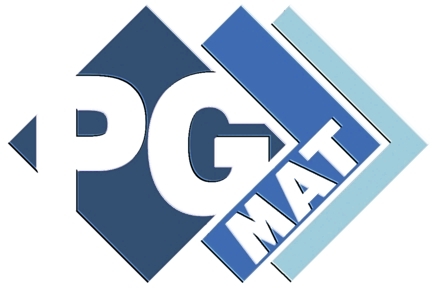 Título: “Nonlocal reaction-diffusion problems in metric measure spaces”Palestrante: Silvia Sastre GomezResumo: In this talk we study the existence, uniqueness, comparison properties and asymptotic behaviour of the solutions of some Nonlocal reaction-diffusion problems. All the problems in this work are set in metric measure spaces. These spaces include very different type of spaces, for example, open subsets in RN, graphs, manifolds, multistructures or some fractal sets. Data: 9 de junho de 2017Local: Auditório da Unidade Acadêmica de Matemática.Horário: 10:00 h.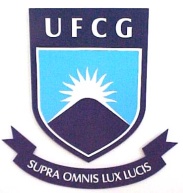 Universidade Federal de Campina GrandeCentro de Ciências e TecnologiaCoordenação do Programa de Pós-Graduação em Matemática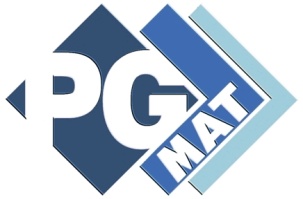 